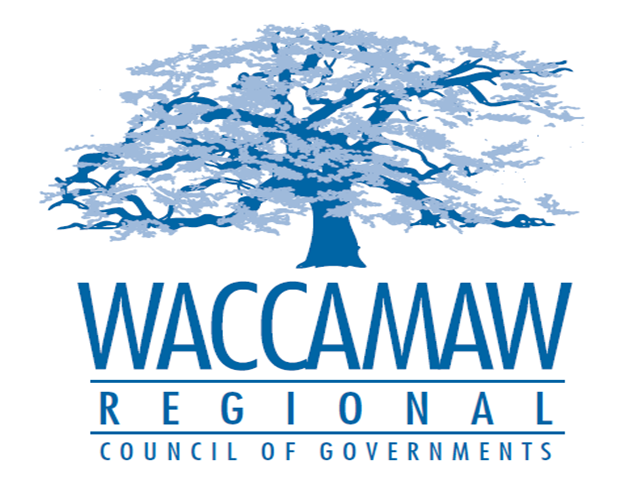  BOARD OF DIRECTORS’ MEETINGMonday, March 12, 2018 - 7:00 PM1230 Highmarket Street, Georgetown, South Carolina 29440Call to Order……………………………………………………………………………....Randal Wallace,   					  		                                                              Chairman    InvocationIntroduction of GuestsDetermination QuorumApproval of the February 12, 2018 MinutesFinance Report ………………..…………………………………………….………..…Arnold Johnson,									           Finance DirectorCensus 2020……….…………………………………………………………………...........Doris Greene									    U. S. Census BureauSection 5310 Transit (Rural Funding)…………………………………………..…..Elizabeth Tucker,									                          PlannerBoard Action RequiredDominion Energy Presentation.……...………………….…………………..………..Gary Alexander, 				     Director of Customer Services and Business Development										Bobby Holland											SCANAExecutive Director’s Report………………………………………………………………..Sarah Smith,                                                                                                                               Executive Director       7.	Next Meeting:	April 9, 2018       8.	Other Business 